               В соответствии с Федеральным законом от 06.03.2006 № 35-ФЗ «О противодействии терроризму», в целях проведения обследований состояния антитеррористической защищенности потенциальных объектов террористических посягательств, в связи с кадровыми изменениями, администрация Мариинско-Посадского муниципального округа Чувашской Республики п о с т а н о в л я е т:1. Утвердить состав межведомственной рабочей группы Мариинско-Посадского муниципального округа Чувашской Республики согласно приложению к настоящему постановлению.2. Признать утратившим силу постановления администрации Мариинско – Посадского района Чувашской Республики от 04.04.2023 № 363 «О создании межведомственной рабочей группы для обследования антитеррористической защищенности потенциальных объектов террористических посягательств на территории Мариинско-Посадского муниципального округа Чувашской Республики». 	3. Настоящее постановление вступает в силу со дня его подписания 	4. Контроль за исполнением настоящего постановления возложить на начальника отдела режимно – секретной работы и мобилизационной подготовки администрации Мариинско-Посадского муниципального округа Чувашской Республики.Глава Мариинско-Посадскогомуниципального округа	                                                                               В.В. ПетровПриложение кпостановлению администрации Мариинско-Посадского муниципального округа Чувашской Республики от                                                                                                                     «___» 03.2024 № ______Состав межведомственной рабочей группы Мариинско-Посадскогомуниципального округа Чувашской РеспубликиО создании межведомственной рабочей группы для обследования антитеррористической защищенности потенциальных объектов террористических посягательств на территории Мариинско-Посадского муниципального округа Чувашской РеспубликиПетровВладимирВладимировичГлава Мариинско-Посадского муниципального округа, председатель рабочей группы;Мартьянова Ольга НиколаевнаИ. о. начальника отдела образования, молодежной политики и спорта администрации Мариинско-Посадского муниципального округа – (заместитель председателя рабочей группы);Итальев Алексей АлександровичНачальник отдела режимно – секретной работы и мобилизационной подготовки администрации Мариинско-Посадского муниципального округа (секретарь); Члены рабочей группы:Члены рабочей группы:АлбутоваЛюдмилаИльиничнаИ. о. главного врача БУ ЧР «Мариинско-Посадская центральная районная больница им. Н.А. Геркена» Министерства здравоохранения (по согласованию);Мешков Максим НиколаевичЗаместитель начальника ОМВД России «Мариинско-Посадский» (по согласованию);КозловЕвгений ВладимировичСырцов НиколайАлександровичНачальник Мариинско – Посадского ОВО - филиала ФГКУ «УВО ВНГ России по Чувашской Республике-Чувашии» (по согласованию);Начальник Мариинско-Посадского территориального отдела Управления по благоустройству и развитию территорий администрации Мариинско-Посадского муниципального округа Чувашской Республики.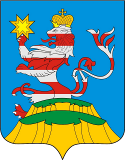 